T.C.MUTKİ KAYMAKAMLIĞIMutki Meydan Ortaokulu Müdürlüğü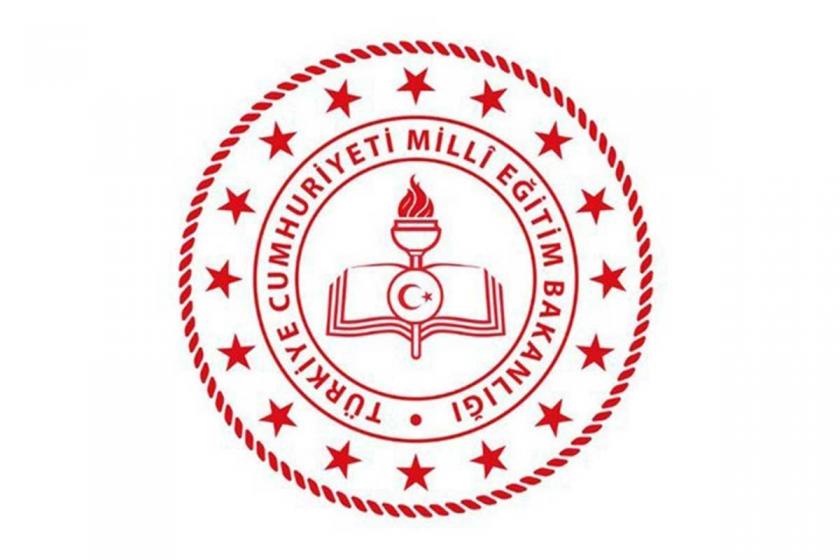 1.BÖLÜM2. BÖLÜMa)Okulun Tarihçesi	Okulumuz 2019-2020 eğitim öğretim döneminde 09/10/2019 tarihinde hizmete açılmış ve 14/10/2019 tarihinde eğitim öğretime başlamıştır.Okulumuzda 6 derslikli olup Bilişim Teknolojileri sınıfı ile Fen laboratuvarı bulunmamaktadır. 1 Okul Müdürü, 5 öğretmen, 1 yardımcı hizmetli personeli ile eğitim öğretimi gerçekleştirmenin onurunu yaşıyoruz.b)Okulun Özellikleri: (Yatılı, Gündüzlü, Karma)Gündüzlü, Karmac) Ulusal ve Yerel BaşarılarıHedeflerimiz arasında bulunmaktadır.d)Yürütülen Projeler3. BÖLÜMFiziki İmkanlar1)Binanın ÖzellikleriBinamız prefabrik olarak inşa edilmiştir. Katı yakıtlı kalorifer sistemiyle ısıtılmakta olup elektrik ile aydınlatılmaktadır. 2)DersliklerOkulumuzda şu anda 5 adet derslik mevcuttur. 4 derslik şubeler için kullanılmaktadır. Okulumuzda internet alt yapısı mevcuttur.1 derslik Meydan Köyü ilkokuluna tahsis edilmiştir.3)Kütüphane DurumuOkulumuzda kütüphanemiz bulunmaktadır 	Yeni çıkan kitaplar kütüphanemize kazandırılmaya çalışılmaktadır.4)Laboratuar ve BT Sınıfı Durumu5)Depo ve Arşiv DurumuOkulumuzda 1 (bir)  adet depo mevcuttur. Arşiv odası bulunmamaktadır.6)Spor Salonu Durumu	Okulumuzda spor salonu bulunmamaktadır.Öğrencilerimizin ders dışı zamanlarında futbol, voleybol, halter ve masa tenisi faaliyetlerini gerçekleştirebilecekleri oyun alanlarına ihtiyaç duymaktadır.7)İdare OdalarıOkulumuzda bir müdür odası  ve bir öğretmenler odası bulunmaktadır.İdari odalarımızın tamamında kesintisiz internet bağlantılı bilgisayar ve yazıcı bulunmaktadır.8)Rehberlik Servisi Okulumuzda öğrenci ve velilere rehberlik ve psikolojik danışmanlık hizmetleri rehber öğretmen olmadığı için öğretmenler ve müdür tarafından verilmektedir.9)BahçeninAlanıBahçemizin dış duvarı olduğundan kontrol ve güvenliği sağlamaktadır. Bahçe giriş kapısında nöbetçi kulübesi ya da özel güvenlik görevlisi bulunmamaktadır.Okulun bahçesinde yeşil alan için ayrılan kısımda çimlendirme ve ağaçlandırma çalışması yapılacaktır11)Okulun GüvenliğiOkulumuz 24 saat güvenlik kameraları ile izlenmektedir. Güvenlik kameraları 3 tanedir.Okulun çevresinde internet ve oyun salonları ve kafelerin bulunmaması güvenlik açısından en büyük şansımızı oluşturmaktadır.12)Teknolojik Alt Yapı:Tüm idari birimlerde ve öğretmenler odası,  bilgisayar,yazıcı ve internet erişimi bulunmaktadır.          Okulumuzda 2 adet çok fonksiyonlu fotokopi makinesi  ve yazıcı bulunmaktadır.13)Tesisleşme Durumu14)Kantin Durumu: Okulumuzda kantin bulunmamaktadır.Taşımalı öğrencilerimizin yeterli, dengeli ve sağlıklı beslenmeleri için kumanya hizmeti  verilmekle birlikte hijyenik bir ortam sağlanmaya çalışılmaktadır.4. BÖLÜMOKULUN PERSONEL DURUMUa)Yönetici ve Öğretmen Sayısıb)Diğer Personel Durumuc)Personel Bilgilerid)Kurum KültürüOkulumuzda, eğitimin evrenselliği ilkesi ve “tüm öğrenciler öğrenebilir ve tüm öğretmenler öğretebilir” anlayışı üzerine, akademik bilgiye dayalı bir kurum kültürü oturtulmaya çalışılmaktadır. Bunun bir gereği olarak her türlü öneri, bilgi ve uygulamalar mevzuatına veya akademik bilgi ve kültüre dayandırılmaya çalışılmaktadır.Okulumuz personeli arasında saygı ve empatiye dayalı bir iletişim ve üst düzeyde paylaşım ve yardımlaşma vardır. Bu çerçevede zümre içinde ve zümreler arası işbirliği yapılmaktadır. Toplantılarda mevzuat tekrarından daha çok personeli güçlendirmeye dönük bilgi alış-verişine ağırlık verilmektedir.Okulumuzun başat değeri öğrencidir. Okulumuzun tüm çalışanları değerli ve önemli olmakla birlikte, üretkenlik sağlamada öne çıkanlar daha önemli kabul edilmektedir. Çünkü eğitime üretkenlikle katkı sağlama, okulumuzda öne çıkma konusunda herkes için geçerli tek bir kulvardır.Acil konular dışında tüm kararlar öğretmen kurulunda ya da diğer kurul, ekip ve komisyonlarda alınmaktadır. Kişisel karar ve uygulamalar okulumuzun benimsemediği yönetim anlayışı olarak görülmektedir.Okulumuzda çalışanlar arasında iletişimi ve ilişkileri güçlendirmeye dönük olarak özel günlerde hediyeler alınmakta, hep birlikte yemek yenilmektedir. Bugün için okulumuzun köklü geleneği olarak yılsonu pikniği ve kermes diyebiliriz. Öğretmen-öğrenci-veli üçgeninde fazla bir sorun yaşanmamaktadır. Gözlemlenen bazı sorunlar da iletişimsizlikten kaynaklanmaktadır. Bu bakımdan kurum içi iletişimi geliştirecek yeni yöntemler bulmak gerekmektedir.Bilginin güç olduğuna inanılmakla birlikte bugün artık gücün tek başına kuru bilgide değil, güçlü bir iletişimde olduğunun farkına varılmıştır. Bu bakımdan etkili iletişim ve şeffaflık adına kurul toplantılarının bazı bölümlerine, öğrenci ve velilerin de gözlemci olarak katılmasının sağlanması planlanmaktadır.Öğrencilerimize iyi bir insan, iyi bir vatandaş olma temel hedef olarak kazandırılmaya çalışılmaktadır.Misyonumuz4. VİZYONUMUZVizyonumuz5. BÖLÜMOKULUN SORUNLARIa)Okul Binası İle İlgili SorunlarAna giriş kapısının yola bakması nedeniyle giriş çıkışlarda araç trafiğine dikkat edilmesi ve belediye tarafından kasis yapılması gerekmektedir.	Kış şartlarının ağır olması sebebiyle elektrik kesintileri sık yaşanmaktadır. Okulumuza jeneratör gerekmektedir.b)Öğretmen veya Yönetici Eksikliği-Fazlalığı:	Okulumuzda öğretmen eksiğimiz vardır.c)Diğer Personelin Sayısı İle İlgili Sorunlar:	Okulumuzda tek personel bulunduğu için bazı aksaklıklar yaşanmaktadır.d)Öğrenci Devam-Devamsızlığı İle İlgili Sorunlar:	Okulumuzun bulunduğu bölge zor şartlara sahip olduğundan devam konusunda ciddi sıkıntılar yaşatmayız. Özellikle taşıma merkezi olduğumuzdan hava şartları eğitim öğretimi olumsuz etkilemektedir.             Selma PEKER            Okul Müdür V.GENEL BİLGİLERTEMEL BİLGİLERTEMEL BİLGİLERİLETİŞİM BİLGİLERİİLETİŞİM BİLGİLERİKURUM KODU 766807KURUM MÜDÜRÜSelma PEKERKURUM ADI        Mutki Meydan OrtaokuluTELEFON534 080 8445KURUM TÜRÜ      İlkokul/OrtaokulFAX --YERLEŞİM YERİ  KöyE-POSTAmutkimeydanortaokulu@gmail.comHİZMETE GİRİŞ YILI    2019ADRES
MEYDAN KÖYÜ MEVKİİ MEYDAN KÜME EVLERİ NO: 34/1   MUTKİ / BİTLİSARSA VE BİNA BİLGİLERİARSA VE BİNA BİLGİLERİARSA VE BİNA BİLGİLERİARSA VE BİNA BİLGİLERİARSA VE BİNA BİLGİLERİARSA VE BİNA BİLGİLERİPAFTA NO          BİNA ALANI(m2)         BİNA ALANI(m2)         PARSEL NO        AÇIK ALANI(m2)            AÇIK ALANI(m2)            TOPLAM ALANI(m2)      TOPLAM ALANI(m2)      BİNA SAYISI     11DERSLİK SAYISIKULLANILAN     5MÜLKİYETİ         Milli Eğitim BakanlığıMilli Eğitim BakanlığıDERSLİK SAYISIKULLANILMAYAN0KİRA DURUMU    Kira ÖdenmiyorKira ÖdenmiyorDERSLİK SAYISITOPLAM             5ISINMA ŞEKLİ    KaloriferliKaloriferliLABORATUVARFENYAKIT TÜRÜ       Katı YakıtKatı YakıtLABORATUVARFENLOJMAN SAYISIKALORİFERLİ    ---LABORATUVARFENLOJMAN SAYISISOBALI             ---BT SINIFI                                        BT SINIFI                                        LOJMAN SAYISIDOĞALGAZLIKÜTÜPHANE                                 KÜTÜPHANE                                 1LOJMAN SAYISITOPLAM            ToplamToplamEĞİTİM OLANAKLARIEĞİTİM OLANAKLARIEĞİTİM OLANAKLARIEĞİTİM OLANAKLARIEĞİTİM OLANAKLARIEĞİTİM OLANAKLARIBİLİŞİM / BİLGİSAYARBİLİŞİM / BİLGİSAYARBİLİŞİM / BİLGİSAYARAfiş,Atlas,Harita v.b.   BİLGİSAYAR SAYISIBT SINIFI-Kitap                          BİLGİSAYAR SAYISIDİĞER2CD                              BİLGİSAYAR SAYISITOPLAM2VCD                            İNTERNETİNTERNET1DVD                           YAZICIYAZICI2Video Kaset                TARAYICITARAYICI1UPSUPS---AKILLI TAHTAAKILLI TAHTA1PROJEKSİYONPROJEKSİYON1ÖĞRENCİ DURUMUÖĞRENCİ DURUMUÖĞRENCİ DURUMUÖĞRENCİ DURUMUÖĞRENCİ DURUMUÖĞRENCİ DURUMUÖĞRENCİ DURUMUÖĞRENCİ DURUMUÖĞRENCİ DURUMUÖĞRENCİ DURUMUÖĞRENCİ DURUMUÖĞRENCİ DURUMUAnasınıfı 1.Sınıf 2.Sınıf 3.Sınıf4.Sınıf5.Sınıf6.Sınıf7.Sınıf8.SınıfTOPLAMErkek81212941Kız1810131051Toplamlar2622251992Şube Sayısı11114PERSONEL NORM DURUMUPERSONEL NORM DURUMUPERSONEL NORM DURUMUPERSONEL NORM DURUMUPERSONEL NORM DURUMUPERSONEL NORM DURUMUPERSONEL NORM DURUMUPERSONEL NORM DURUMUPERSONEL NORM DURUMUPERSONEL NORM DURUMUPERSONEL NORM DURUMUPERSONEL NORM DURUMUMüdürMüdür BaşyardımcısıMüdür YardımcısıGörevlendirme ÖğretmenÜcretli ÖğretmenMemurHizmetliHizmet AlımıİşkurTOPLAMMevcutErkekMevcutKız112MevcutToplamlar112ÖĞRETMEN NORM DURUMUÖĞRETMEN NORM DURUMUÖĞRETMEN NORM DURUMUÖĞRETMEN NORM DURUMUÖĞRETMEN NORM DURUMUÖĞRETMEN NORM DURUMUÖĞRETMEN NORM DURUMUÖĞRETMEN NORM DURUMUÖĞRETMEN NORM DURUMUÖĞRETMEN NORM DURUMUÖĞRETMEN NORM DURUMUÖĞRETMEN NORM DURUMUÖĞRETMEN NORM DURUMUBilişimSosyal Bilgilerİngilizce ÖğretmeniTürkçeMatematikFen bilimleriBeden eğitimDin K. ve A.BToplamMevcutErkek11MevcutKız11   1115MevcutToplamlar1111116İhtiyaçİhtiyaçFATİH PROJESİKİTAP HAYATTIRBİRLİKTE BAŞARACAĞIZSıra NoFiziki İmkânın AdıSayısı1Derslik62Bilişim Teknolojileri Sınıfı03Fen Laboratuarı04Rehberlik Servisi05Spor Salonu06Arşiv Odası07Kütüphane18Müdür Odası19İbadethane odası110Öğretmenler Odası111Depo112Çok Amaçlı Salon014WC6Laboratuar ve BT Sınıfı DurumuLaboratuar ve BT Sınıfı DurumuLaboratuar ve BT Sınıfı DurumuSıra NoLaboratuar AdıAdet1Fen laboratuarı03Bilişim Teknolojileri (BT) Sınıfı0                                                 SPORTESİSLERİ                                                 SPORTESİSLERİ                                                 SPORTESİSLERİSıraNoFizikiİmkânınAdı     Sayısı    1Futbol Sahası0    2Voleybol Sahası0Sıra NoGöreviErkekKızToplam1Müdür112Müdür Yardımcısı---3Beden Eğitimi---4Din Kültürü ve Ahlak Bilgisi-115Fen Bilimleri-116Türkçe-117Matematik-118İngilizce-119Sosyal Bilgiler1-110Bilişim---11ToplamToplam167Sıra NoGöreviErkekKızToplam1Hizmetli0002Geçici Personel(Hizmet Alımı)011ToplamToplam011İDARECİLERİDARECİLERİDARECİLERİDARECİLERSıraADI SOYADIGÖREVİBRANŞI1SELMA PEKEROKUL MÜDÜRÜDin Kült. ve Ahlak Bil.23ÖĞRETMENLERÖĞRETMENLERÖĞRETMENLERÖĞRETMENLERSıraADI SOYADIBRANŞIKadrolu/Ücretli1EBRU KARAGÖZFen Bilimleri/Fen ve TeknolojiSözleşmeli2FATMA ECE YILDIRMIŞTürkçeSözleşmeli3MUHAMMED YILDIZSosyal BilgilerSözleşmeli4ZEHRA GÜLCÜRİngilizceSözleşmeli5AYŞENUR ORHANMatematikSözleşmeli6789101112MEMUR, VHKİ, YARDIMCI HİZMETLİ, PERSONEL DURUMUMEMUR, VHKİ, YARDIMCI HİZMETLİ, PERSONEL DURUMUMEMUR, VHKİ, YARDIMCI HİZMETLİ, PERSONEL DURUMUSıraADI SOYADIStatü (Memur, VHKİ, Sürekli İşçi, İşkur)1GÜNEŞ TUNCERİşkur2